Во исполнение муниципальной программы «Развитие физической культуры и спорта МО МР «Печора», утвержденной постановлением администрации МР «Печора» от 31.12.2019 года № 1676, в целях пропаганды здорового образа жизни и дальнейшего развития мини-футбола в Республике Коми Провести с 24 февраля 2022 г. по 27 февраля 2022 г. во Дворце спорта имени И.Е. Кулакова Республиканский турнир по мини-футболу памяти И.Е. Кулакова (далее турнир). Отделу молодежной политики, физкультуры и спорта (Бобровицкий С.С.) оказать содействие в подготовке и организации турнира.Бюджетно-финансовому отделу (Рочева А.А.) проверить и профинансировать смету расходов на проведение турнира (приложение).Организатором турнира назначить Чекунова С.К. - главного судью турнира (по согласованию). Ответственность за проведение мероприятия и соблюдение порядка возложить на главную судейскую коллегию (по согласованию).МАУ «СШОР г. Печора» (Гельвер А.А.) подготовить место проведения турнира.Отделу информационно – аналитической работы и контроля (Бревнова Ж.В.) обеспечить фото, видео освещение турнира.Рекомендовать:ОМВД России по г. Печоре (Махмутов А.И.) обеспечить охрану общественного порядка во время проведения турнира.ГБУЗ РК «Печорская центральная районная больница» (Ванина Е.А.) обеспечить медицинское сопровождение турнира (медицинская сестра или фельдшер).Настоящее распоряжение подлежит размещению на официальном сайте администрации муниципального района «Печора».Контроль за исполнением распоряжения оставляю за собой.И.о. главы муниципального района -руководителя администрации                                                                        Т.И. ДячукПриложение к распоряжению администрации МР «Печора»от 11 февраля 2022 г. № 85 - рСмета расходов на организацию и проведение «Республиканского турнира по мини-футболу памяти И.Е. Кулакова»______________ / Дубинин А.В. /АДМИНИСТРАЦИЯ МУНИЦИПАЛЬНОГО РАЙОНА «ПЕЧОРА»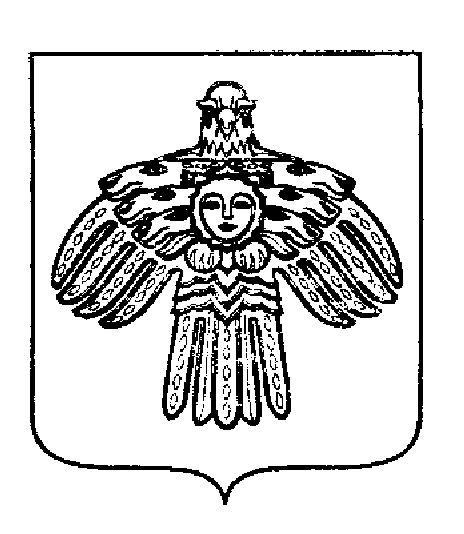 «ПЕЧОРА»  МУНИЦИПАЛЬНÖЙ  РАЙÖНСААДМИНИСТРАЦИЯ РАСПОРЯЖЕНИЕТШÖКТÖМРАСПОРЯЖЕНИЕТШÖКТÖМРАСПОРЯЖЕНИЕТШÖКТÖМ     11  февраля  2022 г.г. Печора,  Республика Коми           №  85 - рО проведении Республиканского турнира по мини-футболу памяти И.Е. Кулакова№НаименованиеРасчетСумма,Руб.Статья 123451Организация и обслуживание соревнований (по контракту):Главный судьяГлавный секретарь Судья5 дн. х 200 руб. х 1 чел5 дн. х 200 руб. х 1 чел18 игр х 100 руб. х 3 чел7 400,0226 2Страховые взносы во внебюджетные фонды (по контракту)27,1%2 005,43Медицинское обслуживание4 ч. х 830 руб. х 1 чел12 ч. х 1260 руб. х 1 чел.18 440,0ИТОГО:27 845,4